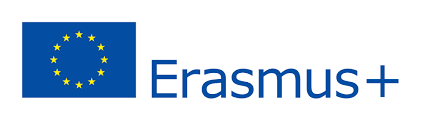 ΟΜΙΛΟΣ ΟΙΚΟΝΟΜΙΚΟΥ ΠΑΝΕΠΙΣΤΗΜΙΟΥ ΑΘΗΝΩΝΠΡΑΚΤΙΚΗΣ ΑΣΚΗΣΗΣ ΕΡΑΣΜΟΣ+ΑΚΑΔΗΜΑΪΚΟ ΕΤΟΣ 2016-2017ΚΙΝΗΤΙΚΟΤΗΤΑ ΔΙΔΑΚΤΙΚΟΥ ΚΑΙ ΔΙΟΙΚΗΤΙΚΟΥ ΠΡΟΣΩΠΙΚΟΥΓΙΑ ΕΠΙΜΟΡΦΩΣΗ/ΔΙΔΑΣΚΑΛΙΑ(Σημείωση: Παρακαλείσθε να συμπληρώσετε ανάλογα με την περίπτωση)ΑΙΤΗΣΗΠΕΡΙΟΔΟΣ ΥΠΟΒΟΛΗΣ ΑΙΤΗΣΕΩΝ:20 IΑΝΟΥΑΡΙΟΥ 2017 – 10 ΦΕΒΡΟΥΑΡΙΟΥ  2017Η αίτηση υποβάλλεται στο Γραφείο Έρασμος του Πανεπιστημίου μας συνοδευόμενη από  σχετικό αποδεικτικό γνώσης της ομιλούμενης γλώσσας του ιδρύματος/εταιρείας/οργανισμού υποδοχής. Ονοματεπώνυμο: ………………………………………………………………………Έτος γέννησης: ……………………..Διεύθυνση: …………………………………… Τ.Κ: …….…. Πόλη: ……………….......Τηλ. Εργασίας: …………………….…. Κινητό: ………………………………................Φαξ: …………………………… e-mail: ………………....…………………………….Ιδιότητα: ………………………………………………………………………………..Τμήμα/Υπηρεσία του ΟΠΑ: …....……………………………………………………….Διάρκεια επιμόρφωσης: ....................... (εργάσιμες ημέρες: από 2-5) Διάρκεια διδασκαλίας: .......................... (εργάσιμες ημέρες: από 2-5 και τουλάχιστον 8 ώρες συνολικά)Ημερομηνίες επιμόρφωσης/διδασκαλίας: από ……………… έως ...………………...Ημερομηνίες μετακίνησης: από ……………………… έως ………………………….Επιθυμητή χώρα/πόλη προορισμού ……………………………..……………………Υπεύθυνος για την έγκριση από το ΟΠΑ: .....................................................................................Ειδικές ανάγκες: α) σωματική αναπηρία ....................................................... β) άλλες ειδικές ανάγκες ..................................................................................................................................Ημερομηνία:Υπογραφή: